Opis przedmiotu zamówienia na dostawę, montaż  oraz  uruchomienie  instalacji klimatyzacji w MWOMP z siedzibą w Płocku przy ul. Kolegialnej 17Część IMontaż 2 szt. urządzeń kasetonowych na korytarzu I piętra  przychodni MWOMP przy ul. Kolegialnej 17. Powierzchnia korytarza 141,55 m².Rzut korytarza  - załącznik nr 1 uwzględnić miejsce montażu jednostek zewnętrznych oraz wykonać rysunek poglądowy  niezbędny do złożenia wniosku konserwatora zabytków. Montaż nastąpi po pozytywnym rozpatrzeniu wniosku o wydanie pozwolenia na umieszczenie na zabytku urządzeń technicznych (jednostek zewnętrznych).montaż 2 szt.  nowych  urządzeń kasetonowych o mocy nie mniejszej niż   2 x  5 kW, z dwoma jednostkami  zewnętrznymidoprowadzenie zasilania i sterowaniawyprowadzenie skroplin na zewnątrz budynkumontaż urządzeń zewnętrznych na dedykowanych podstawach dachowych  napełnienie czynnikiem chłodniczym R32klasa energetyczna w trybie chłodzenia i grzania nie mniejszej niż A+udzielenie gwarancji minimum 36 m-cywymagana dodatkowa filtracja powietrza,usługa przeglądów i serwisowania - w cenie oferty należy ująć koszty przeglądu w okresie gwarancji (2 razy w roku) po montażu wykonanie niezbędnych prac doprowadzających miejsce montażu do stanu      pierwotnegoWymagania do zapytania Dostawca zobowiązany jest posiadać certyfikat producenta dostarczanych urządzeń.Dostawca zobowiązany jest do dostarczenia sprzętu pochodzącego od krajowego przedstawiciela producenta, co zapewni dostępność części zamiennych w przypadku awarii. Dostawca zobowiązany jest do posiadania uprawnień wynikających z ustawy z dnia 15 maja 2015r o substancjach zubożających warstwę ozonową oraz o niektórych fluorowanych gazach cieplarnianych (Dz. U. z 2019 r. poz. 2158 z póź.zm.) tj. certyfikatu dla przedsiębiorstw, umożliwiający montaż dostarczonych urządzeń w późniejszym terminie. a. Certyfikat F-gazowy dla personelu,b. Certyfikat F-gazowy dla firmy,c. Autoryzacji producentów Część II1)  Wymiana uszkodzonego klimatyzatora w pokoju Dyrekcji  (Budynek zabytkowy I piętro ul. Kolegialna 17). Powierzchnia pomieszczenia 23,5 m². Rzut pomieszczenia – załącznik nr 2.demontaż i utylizacja uszkodzonego klimatyzatora,  montaż nowego urządzenia ściennego o mocy nie mniejszej niż  3,5 kW,  napełnienie czynnikiem chłodniczym R32,udzielenie gwarancji minimum 36 m-cy,klasa energetyczna w trybie chłodzenia i grzania nie mniejszej niż A+,certyfikat F-gazowy dla personelu,certyfikat F-gazowy dla firmy,usługa przeglądów i serwisowania  -  w cenie oferty należy ująć koszty przeglądu w okresie gwarancji ( 2 razy w roku) po montażu wykonanie niezbędnych prac doprowadzających miejsce montażu do stanu pierwotnego.2) Montaż urządzenia klimatyzacji w pokoju  11 parter budynku przychodni ul. Kolegialna 17. Powierzchnia pokoju wraz z wejściem 17,44 m². Rzut pomieszczenia załącznik nr 4. uwzględnić miejsce montażu jednostki zewnętrznej oraz wykonać rysunek poglądowy  niezbędny do złożenia wniosku konserwatora zabytków. Montaż nastąpi po pozytywnym rozpatrzeniu wniosku o wydanie pozwolenia na umieszczenie na zabytku urządzeń technicznych (jednostek zewnętrznych).montaż klimatyzatora  (pokój nr 11) przekazanego od Zamawiającego Hitach 2,55 kWwykonanie wszystkich prac niezbędnych do jego uruchomieniawymiana filtrów, sprawdzenie czynnika chłodzącegowymagana autoryzacja producentacertyfikat F-gazowy dla personelucertyfikat F-gazowy dla firmypo montażu wykonanie niezbędnych prac doprowadzających miejsce montażu do stanu pierwotnego.Część IIIMontaż urządzenia klimatyzacji podstropowego w pomieszczeniu archiwum w budynku przychodni ul. Kolegialna 17. Powierzchnia archiwum 83,22 m². Rzut pomieszczenia – załącznik nr 3. uwzględnić miejsce montażu jednostki zewnętrznej oraz wykonać rysunek poglądowy  niezbędny do złożenia wniosku konserwatora zabytków - montaż nowego urządzenia podstropowego z 4 – kierunkowym nawiewem o mocy chłodniczej  ok.  9,5 kW, moc grzewcza 10,8 kW,wymiary jednostki wewnętrznej ok.198 mm x 950 mm x 950 mmnapełnienie czynnikiem chłodniczym R32,klasa energetyczna w trybie chłodzenia i grzania nie mniejszej niż A+,usługa przeglądów i serwisowania  - w cenie oferty należy ująć koszty przeglądu w okresie gwarancji ( 2 razy w roku )klimatyzator może działać jako wentylator, nawiewając powietrze bez chłodzenia lub grzaniaautomatyczne wybranie trybu chłodzenia lub grzania w celu osiągnięcia ustawionej temperaturyregulacja prędkości wentylatora (5 stopniowa) program osuszania umożliwiający zmniejszenie poziomu wilgotności powietrza bez wahań temperatury w pomieszczeniufiltr powietrza  - usuwający cząsteczki kurzu wymagana autoryzacja producenta,certyfikat F-gazowy dla personelu,certyfikat F-gazowy dla firmy,po montażu wykonanie niezbędnych prac doprowadzających miejsce montażu do stanu pierwotnego.Rysunek poglądowy
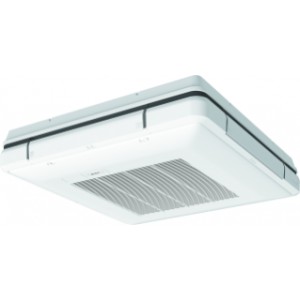                                                                       Część IVMontaż urządzenia klimatyzacji w pomieszczeniu serwerowni w budynku przychodni ul. Kolegialna 17. Kubatura serwerowni 69 m ³. Rzut pomieszczenia załącznik nr 5. demontaż i utylizacja istniejącego klimatyzatorakierunki automatycznego sterowania nawiewemfunkcja cichej pracy nocnej agregatukontrola za pomocą dwóch czujnikówfiltr podwójna ochronafunkcja zabezpieczenia dostępu przed dziećmiprogramowanie on/offpodłączenie do centralnego sterownika (obecnie istniejącego)programator tygodniowyopcjonalny moduł Wi-Fiautomatyczny restartłatwa i szybka instalacjafunkcja gorącego startudługie instalacje chłodnicze i duże różnice wysokościautomatyczna zmiana trybu pracywysoka niezawodność pracykontrola grupowapowłoka antykorozyjna GoldFinklasa energetyczna w trybie chłodzenia A ++ i grzania A+po montażu wykonanie niezbędnych prac doprowadzających miejsce montażu do stanu pierwotnego.wymiary klimatyzatora ok. 870 x 650 x 330wydajność chłodzenie 1,9 / 5,0 / 6,0 KW, grzanie 2,0 / 5,2 / 6,3KWzakres pracy chłodzenie -15 ~ 48 , grzanie -18 ~ 18usługa przeglądów i serwisowania  - w cenie oferty należy ująć koszty przeglądu w okresie gwarancjiWymagania do zapytania Dostawca zobowiązany jest posiadać certyfikat producenta dostarczanych urządzeń.Dostawca zobowiązany jest do dostarczenia sprzętu pochodzącego od krajowego przedstawiciela producenta, co zapewni dostępność części zamiennych w przypadku awarii. Dostawca zobowiązany jest do posiadania uprawnień wynikających z ustawy z dnia                   15 maja 2015 r o substancjach zubożających warstwę ozonową oraz o niektórych fluorowanych gazach cieplarnianych (Dz. U. z 2019 r. poz. 2158 z póź.zm.) tj. certyfikatu dla przedsiębiorstw, umożliwiający montaż dostarczonych urządzeń w późniejszym terminie. Certyfikatu F-gazowego dla personelu,Certyfikatu F-gazowego dla firmy,Autoryzacji producentówOkres gwarancji dla wszystkich nowo zamontowanych klimatyzatorów minimum - 36 miesięcy. Zalecenia przed ofertowe:Zaleca się  przeprowadzenie wizji lokalnej stanu istniejącego, w zakresie niezbędnym dla wykonania zadania oraz określenia zakresu prac i wyceny kosztów  robocizny, jak również wskazać najbardziej optymalne rozwiązanie mocy klimatyzatora i jego modelu.  Do oferty należy dołączyć karty katalogowe zaproponowanych klimatyzatorów, atest, PZH, deklarację zgodności, autoryzację na montaż i serwis wystawioną przez producenta oraz uprawnienia i świadectwa wymagane zgodnie z obowiązującymi przepisami prawa.Ustalenia godzin pracy, dostawy i montażu zamówienia z Zamawiającym.Zaoferowane urządzenia muszą być oryginalne, fabrycznie nowe, nie noszące śladów zużycia.Po zakończeniu prac:Wykonany montaż klimatyzatorów  podlega odbiorowi końcowemu. Instalacja powinna być przedstawiona do odbioru technicznego końcowego po spełnieniu następujących warunków:- zakończenie wszystkich robót montażowych przy instalacji- przeszkolenie obsługi- posiadanie kompletu dokumentów do odbioru (DTR, protokoły, atesty)wykonanie uproszczonej dokumentacji powykonawczej klimatyzacji i zasilania elektrycznego obejmującej m.in.: rzuty z zaznaczeniem lokalizacji jednostek zewnętrznych i wewnętrznych wraz z opisem, zaznaczeniem trasy instalacji elektrycznej i skroplin, wymagane protokoły i pomiary instalacji elektrycznej, dokumenty techniczno-ruchowe, instrukcje obsługi i gwarancje zamontowanych urządzeń Zakończenie prac i uruchomienie klimatyzatorów zostanie potwierdzone protokołem odbioru